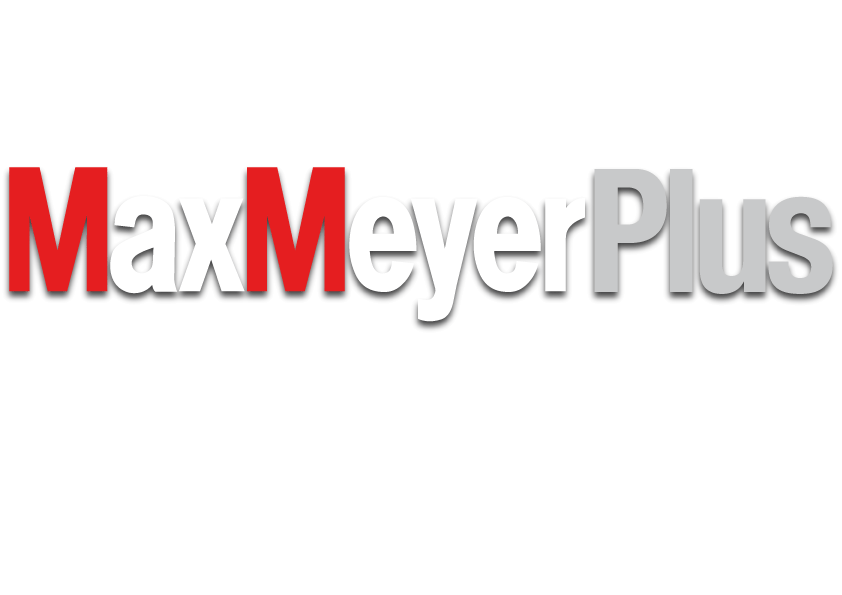 Employment Application TemplatePlease list the names of your previous employers in chronological order with present or last employer listed first. Be sure to account for all periods of time including military service and any period of unemployment. If you were self-employed, give the business name and supply business references.  Attach extra pages if necessary.ReferencesList professional references who are familiar with the quality of your work, have worked directly with you, and have known you for at least two years.Have you ever been terminated or asked to resign from any job?	Yes           No    If yes, explain the circumstances:Please explain any gaps in your employment history:May we contact your most current employer?       Yes           No    Have you ever pled guilty or "no contest" to, or been convicted of a misdemeanor or felony?     Yes           No    
If yes, give details and dates of each:Have you been arrested for any matter for which you are out on bail or on your own recognizance pending trial?Yes           No    Please indicate actual work experience you have in any of the following areas or positions:Remarks and Special Qualifications: (Please include any computer systems and programs with which you are familiar.)I hereby state that all the information that I provided on this application is true and correct.	___________________________________________	________________	Signature of Applicant	DatePersonal InformationPersonal InformationPersonal InformationPersonal InformationPersonal InformationPersonal InformationPersonal InformationPersonal InformationPersonal InformationPersonal InformationPersonal InformationName:Name:Name:Name:Name:Date:Date:Date:Date:Date:Date:Position Applying For:Position Applying For:Position Applying For:Position Applying For:Position Applying For:Position Applying For:Position Applying For:National Insurance Number:National Insurance Number:National Insurance Number:National Insurance Number:National Insurance Number:National Insurance Number:Address:Address:Address:Address:City:City:City:CountyCountyCountyCountyCountyPostcodePostcodePostcodeHome Phone:Message Phone:Message Phone:Message Phone:Message Phone:Message Phone:Message Phone:Message Phone:Message Phone:Message Phone:Message Phone:Do you have a valid driver’s license?  Yes           No    Do you have a valid driver’s license?  Yes           No    License No.License No.License No.Exp. Date:Exp. Date:Exp. Date:Exp. Date:Exp. Date:Exp. Date:Do you have adequate transportation to and from work?   Yes              No     Do you have adequate transportation to and from work?   Yes              No     Do you have adequate transportation to and from work?   Yes              No     Do you have adequate transportation to and from work?   Yes              No     Do you have adequate transportation to and from work?   Yes              No     Do you have adequate transportation to and from work?   Yes              No     Do you have adequate transportation to and from work?   Yes              No     Do you have adequate transportation to and from work?   Yes              No     Do you have adequate transportation to and from work?   Yes              No     Do you have adequate transportation to and from work?   Yes              No     Do you have adequate transportation to and from work?   Yes              No     Have you been cited for a traffic violation of any kind within the last FIVE years?    Yes              No     
If yes, please give date and details:Have you been cited for a traffic violation of any kind within the last FIVE years?    Yes              No     
If yes, please give date and details:Have you been cited for a traffic violation of any kind within the last FIVE years?    Yes              No     
If yes, please give date and details:Have you been cited for a traffic violation of any kind within the last FIVE years?    Yes              No     
If yes, please give date and details:Have you been cited for a traffic violation of any kind within the last FIVE years?    Yes              No     
If yes, please give date and details:Have you been cited for a traffic violation of any kind within the last FIVE years?    Yes              No     
If yes, please give date and details:Have you been cited for a traffic violation of any kind within the last FIVE years?    Yes              No     
If yes, please give date and details:Have you been cited for a traffic violation of any kind within the last FIVE years?    Yes              No     
If yes, please give date and details:Have you been cited for a traffic violation of any kind within the last FIVE years?    Yes              No     
If yes, please give date and details:Have you been cited for a traffic violation of any kind within the last FIVE years?    Yes              No     
If yes, please give date and details:Have you been cited for a traffic violation of any kind within the last FIVE years?    Yes              No     
If yes, please give date and details:EducationEducationHigh SchoolCollege/UniversityGraduate/ProfessionalSchool NameDiplomas or DegreesDescribe Course of Study or MajorRecord of Previous EmploymentPresent or Last EmployerEmployedYour Title or PositionReason for LeavingFrom (mo./yr.)AddressPost codeTo (mo./yr.)Name of Last SupervisorTelephonePrevious EmployerEmployedYour Title or PositionReason for LeavingFrom (mo./yr.)AddressPost codeTo (mo./yr.)Name of Last SupervisorTelephonePrevious EmployerEmployedYour Title or PositionReason for LeavingFrom (mo./yr.)AddressPost codeTo (mo./yr.)Name of Last SupervisorTelephonePrevious EmployerEmployedYour Title or PositionReason for LeavingFrom (mo./yr.)AddressPost codeTo (mo./yr.)Name of Last SupervisorTelephonePrevious EmployerEmployedYour Title or PositionReason for LeavingFrom (mo./yr.)AddressPost codeTo (mo./yr.)Name of Last SupervisorTelephonePrevious EmployerEmployedYour Title or PositionReason for LeavingFrom (mo./yr.)AddressPost codeTo (mo./yr.)Name of Last SupervisorTelephoneNameOccupationAddressTelephoneYears KnownAdditional InformationExperienceAdministration	Office Manager	Bookkeeper	Accounts Receivable	Accounts Payable	Payroll Clerk	Warranty Clerk	Data Entry	Cashier	Job Costing	Receptionist	Insurance Claims	Word Processing	Computer Accounting	Financial Statements	Financial Analysis	Real Estate	Tax ReturnsSales	Salesperson Retail	Salesperson Service	Salesperson Wholesale	Department Sales Manager	Regional Sales Manager	Leasing Manager	Salesperson (New Car)	Salesperson (Used Car)	Phone Sales	Customer Service RepresentativeProduction	Frame Technician	Universal Bench Systems	Dedicated Jig Systems	Body Technician	Mig Welding	Oxy/Acetylene Welding	Mechanic	Suspension & Steering	Wheel Alignment	Plastic Repair	Cooling Systems	Air Conditioning	ABS Brakes	Air Bag Systems	Exhaust Systems	Automotive Electrical	Apprentice/Helper	Color Matching	Computerized Paint Mixing	Paint Preparation	Refinish Technician	Machine Polishing	Detailer	Maintenance	Glass InstallationOther	Shop Manager	Service Manager	Service Writer/Advisor	Estimator	Insurance Adjuster	Insurance Appraiser	Shop Foreman	Production Manager	Department Manager	Parts Manager	Parts Counter Person	Inventory Control	Purchasing Agent	Advertising/Marketing